Федеральное государственное бюджетное образовательноеучреждение высшего образования«РОССИЙСКАЯ АКАДЕМИЯ НАРОДНОГО ХОЗЯЙСТВА И ГОСУДАРСТВЕННОЙ СЛУЖБЫПРИ ПРЕЗИДЕНТЕ РОССИЙСКОЙ ФЕДЕРАЦИИ»Северо-Западный институт управления – филиал РАНХиГС_____________________________________________________________________________Кафедра социальных технологийУТВЕРЖДЕНАрешением методической комиссии по направлению подготовки39.06.01 Социологические наукиПротокол от 20 июня 2019 г. № 2РАБОЧАЯ ПРОГРАММА ДИСЦИПЛИНЫБ1.В.01.04 СОВРЕМЕННЫЕ МЕТОДЫ ИССЛЕДОВАНИЯ И ИНФОРМАЦИОННО-КОММУНИКАТИВНЫЕ ТЕХНОЛОГИИМетоды Исследования(краткое наименование дисциплины)Направление 39.06.01 Социологические науки(код, наименование направления подготовки (специальности)Направленность 22.00.04 Социальная структура, социальные институты и процессы(направленность(и) (профиль (и)/специализация(ии)Исследователь. Преподаватель-исследователь(квалификация) очная/заочная(форма обучения)Год набора 2020Санкт-Петербург, 2019Автор-составитель: старший преподаватель кафедры бизнес-информатики Е.Б. Лычагина. Заведующая кафедрой социальных технологий: доктор политических наук, профессор, профессор кафедры социальных технологий И.А. Ветренко.СОДЕРЖАНИЕПеречень планируемых результатов обучения по дисциплине, соотнесенных с планируемыми результатами освоения программыДисциплина «Современные методы исследования и информационно-коммуникационные технологии» обеспечивает овладение следующими компетенциями:Таблица 11.2. В результате освоения дисциплины у аспирантов должны быть сформированы:Таблица 2Объем и место дисциплины в структуре образовательной программыОбъем дисциплиныОбщая трудоемкость дисциплины составляет 2 зачетных единицы /72 часа.Таблица 3Место дисциплины в структуре образовательной программыДисциплина Б1.В.01.04 «Современные методы исследования и информационно-коммуникативные технологии» является дисциплиной вариативной части дисциплин учебного плана по направлению 39.06.01 «Социологические науки» направленности 22.00.04 «Социальная структура, социальные институты и процессы». Дисциплина изучается на первом курсе. Формой промежуточной аттестации в соответствии с учебным планом является зачет.3. Содержание и структура дисциплиныОчная форма обученияТаблица 4Заочная форма обученияТаблица 4*Используемые сокращения:УО- устный опрос; Т – тест; З – задание; КП – курсовой проектЗа - зачетСодержание дисциплины Тема 1. Математические основы обработки данныхОсновные понятия теории вероятностей и математической статистики. Шкалы измерений. Параметрические и непараметрические методы. Описательные статистики. Разведочный анализ. Очистка и предобработка данных. Пропуски и аномалии. Повторные выборки. Ресамплинг. Понятие бутстрепа. Частотный анализ. Графические методы анализа. Ящичная диаграмма. Гистограмма. Корреляционный и регрессионный анализ. Проверка статистических гипотез. Инструменты статистического анализа современных программных продуктов. STATISTICA, SPSS, Excel, DeductorТема 2. Методы статистического анализаМетоды регрессионного анализа. Парная регрессия. Линейные и нелинейные модели. Множественная регрессия. Оценка качества моделей. Сравнение средних. Однофакторный дисперсионный анализ. Многофакторный анализ. Планы экспериментов. Снижение размерности задачи. Метод главных компонент. Факторный анализ. Понятие фактора и главной компоненты. Определение числа главных компонент. Регрессия на главные компоненты. Тема 3. Методы машинного обучения и интеллектуального анализа данныхПонятие машинного обучения. Организация машинного обучения. Обучение с учителем и обучение без учителя. Кластерный анализ. Иерархический кластерный анализ. Метод k-средних. Задачи классификации. Метод ближнего соседа. Наивный байесовский классификатор. Деревья решений. Использование нейронных сетей для решения задач классификации. Логистическая регрессия. Сравнение результатов классификации различными методами. Оценка качества задач классификации. Таблица сопряженности. Использование статистических пакетов, пакетов бизнес-аналитики для решения задач  анализа данных.4. Материалы текущего контроля успеваемости обучающихся и фонд оценочных средств промежуточной аттестации по дисциплине4.1. Формы и методы текущего контроля успеваемости обучающихся и промежуточной аттестации.4.1.1.В ходе реализации дисциплины «Современные методы исследования и информационно-коммуникативные технологии» используются следующие методы текущего контроля успеваемости обучающихся:Таблица 54.1.2. Зачет проводится с применением следующих методов (средств):Зачет проводится в компьютерном классе в устной форме. Во время зачета проверяется уровень знаний по дисциплине «Современные методы исследования и информационно-коммуникативные технологии», а также уровень умений решать учебные задачи анализа данных с использованием программных приложений. К зачету должны решить задания по всем темам учебной дисциплины. Результаты решения задач могут быть использованы при решении практической задачи в соответствии с имеемым перечнем задач. Пример задач приведен в программе. Во время зачета проверяется этап освоения компетенций ОПК-3.1, ОПК-5.1, ОПК-6.1, ПК-2.1. 4.2. Материалы текущего контроля успеваемости обучающихся4.2.1. ЗаданиеЗадание включает пять задач. Шаблоны заданий размещены в файле Excel. К тематике задач относятся: задача очистки данных, иерархическая задача кластерного анализа, решение задачи кластерного анализа методов к-средних, построение ассоциативных правил, построение дерева решений.Пример задачи. Построить дендограмму, используя Евклидово расстояние и метод "дальнего соседа". Перед построением кластеров выполнить стандартизацию значений атрибутовКомплект практических заданий в электронном виде размещен в локальной сети вуза и на портале дистанционного обучения  https://sziu-de.ranepa.ru4.2.2. Курсовой проект «Методы интеллектуального анализа данных»Тема курсового проекта: «Методы интеллектуального анализа данных»Каждый обучающийся получает свой вариант исходных данных, на основе которых выполняет задания. Варианты наборов данных представляет преподаватель или их находит аспирант с учетом темы выпускной квалификационной работы.Решаемые задачи:1.Разведочный анализ данных.2.Анализ аномалий, пропусков.3.Графический анализ данных.4.Формирование гипотез, решаемых задач.5.Корреляционный анализ. Исследование зависимости признаков.6.Построение обучающей и контролирующей выборок.7.Решение задач классификации ансамблем методов.8.Сравнительный анализ результатов классификации. Оценка качества решения задач классификации.4.2.3. ТестыЗАДАНИЕ № 4 ( выберите один вариант ответа)Сколько параметров содержит парное линейное уравнение регрессии?ВАРИАНТЫ ОТВЕТОВ:А) 1Б) 2В) 3Г) 4ЗАДАНИЕ № 6 ( выберите один вариант ответа)Как влияет увеличение объема выборки на величину остаточной дисперсии случайной величины?ВАРИАНТЫ ОТВЕТОВ:А) Никак.Б) Остаточная дисперсия увеличивается.В) Остаточная дисперсия уменьшается.Г) Результат зависит от конкретного вида случайной величины.ЗАДАНИЕ № 7 ( выберите один вариант ответа)При каком значении параметра  оценка случайной величины , полученная в рамках парной линейной регрессионной модели, будет наиболее точной?ВАРИАНТЫ ОТВЕТОВ:А) При  где  - минимальное и максимальное значения параметра  из обследованного интервала.Б) При В) При  где  - среднее значение параметра  из обследованного интервала.Г)  Точность одинакова при всех .ЗАДАНИЕ № 8 ( выберите один вариант ответа)Рассматривается парная линейная регрессионная модель. Как изменится ширина доверительного интервала для условного математического ожидания случайной величины при увеличении объема выборки в 4 раза?ВАРИАНТЫ ОТВЕТОВ:А) Увеличится в 4 раза.Б) Уменьшится в 4 раза.В) Увеличится в 2 раза.Г) Уменьшится в 2 раза.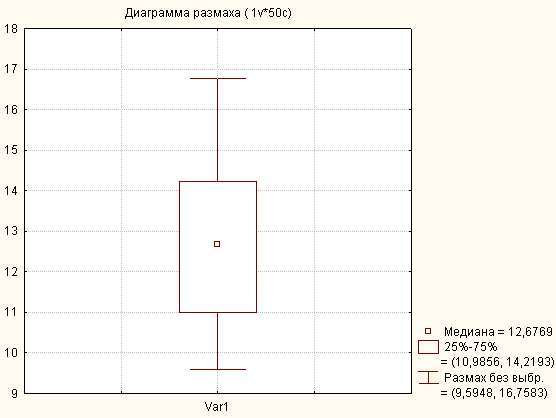 ВАРИАНТЫ ОТВЕТОВ:ЗАДАНИЕ № 18 ( - свободный ответ)После перепроверки партии электронных ламп из 110 штук, изготовленных по двум технологиям, получены результаты, приведенные в таблице. Необходимо оценить связь качества ламп с технологией из изготовления с помощью мер связи.Вычислить значение критерия   с точностью до двух знаковЗАДАНИЕ № 19 ( - свободный ответ)40 пациентов начали применять два препарата. При этом 8 пациентов признали сильным действие обоих препаратов. 11 –слабым действие обоих; 16 – сильным действие первого и слабым действие второго; 5 –наоборот. Таблица сопряженности имеет вид:а, d соответствуют неизменным условиям опыта, когда опыт 1 и 2 одинаково действуют на объект или не действуют. Значения b, c соответствуют разным условиям опыта, когда действует только один. Таким образом, при условии  опыт не влияет на объект. Определить значение коэффициента сопряженности с точностью до двух знаков после запятойЗАДАНИЕ № 20 ( - выберите один вариант ответа)Два студента расставили значимость предметов учебного плана по рангам. Более важному предмету соответствует меньший ранг. Студенты провели ранжирование без использования равных рангов. Оценить коэффициент корреляции Спирмена с точностью до двух знаков, используя непараметрическую статистику.Ключи к заданиям1А-3, B-1,C-2, D-41,422,3BAГ1,31,2,41,3,4321,2,323115,150,050,74.3.Оценочные средства для промежуточной аттестации4.3.1. Перечень компетенций с указанием этапов их формирования в процессе освоения образовательной программы. Таблица 6Показатели и критерии оценивания компетенций с учетом этапа их формированияТаблица 7Для оценки сформированности компетенций, знаний и умений, соответствующих данным компетенциям, используются контрольные вопросы, а также задачи, при решении которых необходимо продемонстрировать навыки владения современными информационными системами.Комплект практических заданий в электронном виде размещен в локальной сети вуза и на портале дистанционного обучения  https://sziu-de.ranepa.ru.Типовые вопросы, выносимые на зачет:Генеральная совокупность и выборка. Требования к выборке.Разведочный анализ. Методы предобработки и очистки данных.Методы борьбы с аномалиями. Ящичная диаграмма.Ресамплинг. Понятие бутстрепа. Графические методы анализа. Гистограмма. Диаграмма рассеяния.Корреляционный анализ. Статистические гипотезы.Примеры задач проверки статистических гипотез. Инструменты статистического анализа современных программных продуктов. Общая характеристика SPSS.Обработка данных с помощью Excel. Надстройка «Анализ данны».Понятие «машинное обучение». Классификация методов машинного обучения.Этапы анализа данных. КDD.Data Mining. Средства обработки Data MiningОбщая характеристика задач кластерного анализа.Метрики кластерного анализа.Методы определения близости между кластерами.Иерархическая кластеризация. Дендограмма.Метод k -средних.Метод k-ближайших соседей.Общая характеристика деревьев решений.Алгоритмы построения деревьев решений.Оценка качества классификации. Задачи классификации. ROC-кривая. Таблица сопряженности.Нейронные сети. Архитектура. Примеры решенияОпределение регрессионной модели. Логистическая регрессионная модель. Использование логистической модели для классификации.Нейронные сети. Перцептрон. Радиальные базисные сети.Использование карты Кохоннена для решения задач классификации.Шкала оцениванияОценка результатов производится  на основе Положения о текущем контроле успеваемости обучающихся и промежуточной аттестации обегающихся по образовательным программам среднего профессионального и высшего образования в федеральном государственном бюджетном| образовательном учреждении высшего образования «Российская академии народною хозяйства и государственной службы при Президенте Российской Федерации», утвержденного  Приказом Ректора РАНХиГС  при  Президенте РФ от 30.01.2018 г. № 02-66 (п.10 раздела 3 (первый абзац) и п.11), а также Решения Ученого совета Северо-западного института управления РАНХиГС при Президенте РФ от 19.06.2018, протокол № 11.          Проведение зачета как основной формы проверки знаний студентов предполагает соблюдение ряда условий, обеспечивающих педагогическую эффективность оценочной процедуры. Важнейшие среди них: - степень охвата разделов учебной программы и понимание взаимосвязей между ними; - глубина понимания существа обсуждаемых конкретных проблем, а также актуальности и практической значимости изучаемой дисциплины; - логически корректное, непротиворечивое, последовательное и аргументированное построение ответа на зачете; - уровень самостоятельного мышления.	На «зачтено» оцениваются ответ, в котором системно, логично и последовательноизложен материал на все поставленные вопросы. Кроме того, студент должен показатьспособность делать самостоятельные выводы, комментировать излагаемый материал. Приэтом допускаются некоторые затруднения с ответами, например, затруднения с примерами из практики, затруднения с ответами на дополнительные вопросы.	«Не зачтено» ставится в случае, когда студент не знает значительной части учебного материала, допускает существенные ошибки; знания носят бессистемный характер; на большинство дополнительных вопросов даны ошибочные ответы; ответдается не по вопросу.4.4. Методические материалыСтудент допускается к зачету по дисциплине в случае выполнения им всех заданий и мероприятий, предусмотренных программой дисциплины.             Зачеты организуются в период сессии в соответствии с текущим графиком учебного процесса, утвержденным в соответствии с установленным в СЗИУ порядком. Продолжительность зачета для каждого студента не может превышать четырех академических часов. Зачет не может начинаться ранее 9.00 часов и заканчиваться позднее 21.00 часа. Зачет проводится в аудитории, в которую запускаются одновременно не более 5 человек. Время на подготовку ответов по билету каждому обучающемуся отводится 30-40 минут. При явке на зачет обучающийся должен иметь при себе зачетную книжку. Во время зачета обучающиеся по решению преподавателя могут пользоваться учебной программой дисциплины и справочной литературой. 5.	Методические указания для обучающихся по освоению дисциплиныРабочей программой дисциплины предусмотрены следующие виды аудиторных занятий: лекции, практические занятия. На лекциях рассматривается наиболее сложный материал дисциплины. Лекция сопровождается презентациями, компьютерными текстами лекции, что позволяет аспиранту самостоятельно работать над повторением и закреплением лекционного материала. Для этого аспиранту должно быть предоставлено право самостоятельно работать в компьютерных классах в сети Интернет.Практические занятия предназначены для самостоятельной работы аспирантов по решению конкретных задач . С целью контроля сформированности компетенций разработан фонд контрольных заданий. Его использование позволяет реализовать балльно-рейтинговую оценку, определенную приказом от 28 августа 2014 г. №168 «О применении балльно-рейтинговой системы оценки знаний студентов».С целью активизации самостоятельной работы студентов на портале дистанционного обучения СЗИУ https://sziu-de.ranepa.ru  разработан учебный курс «Современные методы исследования и информационно-коммуникационные технологии», включающий набор файлов с текстами лекций, практикума, примерами задач, а также набором тестов для организации электронного тестирования студентов.Для активизации работы аспирантов во время контактной работы с преподавателем отдельные занятия проводятся в интерактивной форме. В основном, интерактивная форма занятий обеспечивается при проведении занятий в компьютерном классе. Интерактивная форма обеспечивается наличием разработанных файлов с кейсами, наличием контрольных вопросов, возможностью доступа к системе дистанционного обучения, а также к тестам.Для работы с печатными и электронными ресурсами СЗИУ имеется возможность доступа к электронным ресурсам. Организация работы студентов с электронной библиотекой указана на сайте института (странице сайта – «Научная библиотека»).6.	Учебная литература и ресурсы информационно-телекоммуникационной сети "Интернет", включая перечень учебно-методического обеспечения для самостоятельной работы обучающихся по дисциплине6.1. Основная литератураМетоды и модели прогнозирования социально- экономических процессов : [учеб. пособие] / Т. С. Клебанова [и др.] ; Федер. гос. бюджетное образовательное учреждение высш. проф. образования, Рос. акад. нар. хоз-ва и гос. службы при Президенте Рос. Федерации, Сев.-Зап. ин-т упр. - СПб.: Изд-во СЗИУ РАНХиГС, 2012. - 564 c.Миркин, Б.Г. Введение в анализ данных [Электронный ресурс] : учебник и практикум для бакалавриата и магистратуры [по инженерно-техн., естественно-науч. и экон. направлениям и специальностям] / Б. Г. Миркин ; Нац. исслед. ун-т Высш. шк. экономики. - Электрон. дан. - М.: Юрайт, 2017. - 174 c. https://www.biblio-online.ru/viewer/46A41F93-BC46-401C-A30E-27C0FB60B9DE Наследов, А.Д. IBM SPSS Statistics 20 и AMOS : профессиональный статист. анализ данных / Андрей Наследов. - СПб. [и др.] : Питер, 2013. - 413 c.Паклин, Н.Б. Бизнес-аналитика: от данных к знаниям : [хранилища данных и OLAP, очистка и предобработка данных, основные алгоритмы Data Mining, сравнение и ансамбли моделей, решение бизнес задач на аналитической платформе Deductor] : учеб. пособие / Н. Паклин, В. Орешков. - 2-е изд., испр. - СПб.[и др.] : Питер, 2013. - 701 c.Все источники основной литературы взаимозаменяемы.6.2. Дополнительная литератураБарсегян А.А, Куприянов М.С., Степаненко В.В., Холод И.И. Анализ данных и машинное обучение и процессов. 3-е изд. - СПб. : БХВ-Петербург, 2010. - 512 с.Барсегян А.А, Куприянов М.С., Степаненко В.В., Холод И.И. Технология анализа данных: Data Mining, Visual Mining, Text Mining, OLAP. – СПб.: БХВ-Петербург. - 2004.Боровиков, В.П. Прогнозирование в системе Statistica в среде Windows : основы теории и интенсивная практика на компьютере : учеб. пособие для вузов, рек. М-вом образования Рос. Федерации / В. П. Боровиков, Г. И. Ивченко. - М. : Финансы и статистика, 2000. - 378 c.Винстон, Уэйн Л. Excel 2007 : АНализ данных и машинное обучение и бизнес- моделирование = Excel 2007: Data Analysisi and Business Modeling : [пер. с англ.] / Уэйн Л. Винстон. - М. : Рус. Редакция ; СПб. : БХВ-Петербург, 2008. - 594 c. Кацко И. А., Паклин Н. Б. Практикум по анализу данных на компьютере. – М.: КолосС, 2009. - 278 с. Ларсон Б. Разработка Бизнес-аналитики в Microsoft SQL Server 2005. – М.: Питер, 2008.Наследов, Андрей Дмитриевич. Математические методы психологического исследования: анализ и интерпретация данных : [учебное пособие] / А.Д. Наследова. - СПб.  Речь, 2007. - 390 c. Наследов А. SPSS 19. Профессиональный статистический Анализ данных и машинное обучение. – СПб.: Питер, 2011.Наумов, Владимир Николаевич. Средства бизнес- аналитики : учеб. пособие / В. Н. Наумов ; Федер. гос. бюджет. образоват. учреждение высш. образования "Рос. акад. нар. хоз-ва и гос. службы при Президенте Рос. Федерации", Сев.-Зап. ин-т упр. - СПб. : СЗИУ - фил. РАНХиГС, 2016. - 107 c.Тихомиров, Николай Петрович. Методы эконометрики и многомерного статистического анализа: учебник, рек. М-вом образования и науки Рос. Федерации / Н. П. Тихомиров, Т. М. Тихомирова, О. С. Ушмаев. - М.: Экономика, 2011. - 637 c.Халафян А.А. STATISTICA 6. Статистический анализ  данных. – М.: ООО «Бином-Пресс», 2007.6.3. Учебно-методическое обеспечение самостоятельной работыСЗИУ располагает доступом через сайт научной библиотеки http://nwapa.spb.ru/ к следующим подписным электронным ресурсам: Русскоязычные ресурсыЭлектронные учебники электронно-библиотечной системы (ЭБС) «Айбукс»; Электронные учебники электронно-библиотечной системы (ЭБС) «Юрайт»; Электронные учебники электронно-библиотечной системы (ЭБС) «Лань»; Статьи из периодических изданий по общественным и гуманитарным наукам «Ист-Вью»;  Энциклопедии, словари, справочники «Рубрикон»; Полные тексты диссертаций и авторефератов Электронная Библиотека Диссертаций РГБ;  Информационно-правовые базы Консультант плюс, Гарант.Англоязычные ресурсыEBSCO Publishing – доступ к мультидисциплинарным полнотекстовым базам данных различных мировых издательств по бизнесу, экономике, финансам, бухгалтерскому учету, гуманитарным и естественным областям знаний, рефератам и полным текстам публикаций из научных и научно-популярных журналов;Emerald – крупнейшее мировое издательство, специализирующееся на электронных журналах и базах данных по экономике и менеджменту. Имеет статус основного источника профессиональной информации для преподавателей, исследователей и специалистов в области менеджмента.6.4. Нормативные правовые документыНе используются. Интернет-ресурсыwww.finexpert.ruhttp://www.itnews.ru/http://www.cnews.ru/http://www.prj-exp.ru/http://piter-consult.ru/http://www.gartner.com / http://www.idc.com  http://bpms.ru / BPMS.ru http://www.betec.ru / http://www.cfin.ru / Интернет-проект «Корпоративный менеджмент»http://www.osp.ru / Открытые системыhttp://www.citforum.ru / CIT forumhttp://www.iteam.ru / Портал iTeam – Технологии корпоративного управленияhttp://www.idef.com / Методологии IDEF http://www.interface.ru/home.asp?artId=4449 / Электронная версия книги Дэвид А. Марка, Клемент МакГоуэн Методология структурного анализа и проектирования SADT.http://www.fa.ru/dep/cko/msq/Pages/default.aspx / Международные стандарты качества.http://office.microsoft.com/ru-ru/support/FX100996114.aspx / Microsoft Visiohttp://wf.runa.ru/rus / СУБП RunaWFE http://www.bizagi.com / Bizagi http://www.businessstudio.ru / Business Studiohttp://www.casewise.com/ru/products/corporate_modeler_suite.html / Casewise Corporate Modeler Suitehttp://www.interface.ru/home.asp?artId=106 / Process Modeler http://www.oracle.com/technetwork/ru/middleware/bpa/index.html / Oracle Business Process Analysis Suite http://www.softwareag.com/ru / Software AGhttp://www-03.ibm.com/software/products/ru/ru/wbi / IBM WebSphere Business Modelerhttp://www.consultant.ru/ СПС Консультант Плюс http://www.garant.ru / СПС Гарантhttp://www.consultant.ru/ СПС Консультант Плюс http://www.garant.ru / СПС ГарантВозможно использование, кроме вышеперечисленных ресурсов, и других электронных ресурсов сети Интернет.6.6. Иные источникиНе используются.Все практические занятия проводятся в компьютерном классе. Учебная дисциплина включает использование программного обеспечения Microsoft Excel, Microsoft Word, Microsoft Power Point для подготовки текстового и табличного материала, графических иллюстраций. Для формирования навыков проектирования информационных систем используются Case-средства, распространяемые по свободной лицензии Ramus Educational и  StarUMLМетоды обучения с использованием информационных технологий (компьютерное тестирование, демонстрация мультимедийных материалов).Интернет-сервисы и электронные ресурсы (поисковые системы, электронная почта, профессиональные тематические чаты и форумы, системы аудио и видео конференций, онлайн энциклопедии, справочники, библиотеки, электронные учебные и учебно-методические материалы).Портал системы дистанционного обучения https://sziu-de.ranepa.ru на основе Moodle. Перечень планируемых результатов обучения по дисциплине, соотнесенных с планируемыми результатами освоения образовательной программыОбъем и место дисциплины в структуре образовательной программыСодержание и структура дисциплины Материалы текущего контроля успеваемости обучающихся и фонд оценочных средств промежуточной аттестации по дисциплине 4.1. Формы и методы текущего контроля успеваемости обучающихся и промежуточной аттестации4.2. Материалы текущего контроля успеваемости обучающихся4.3. Оценочные средства для промежуточной аттестации4.4. Методические материалыМетодические указания для обучающихся по освоению дисциплины Учебная литература и ресурсы информационно-телекоммуникационной сети "Интернет", учебно-методическое обеспечение самостоятельной работы обучающихся по дисциплине 6.1. Основная литература6.2. Дополнительная литература6.3. Учебно-методическое обеспечение самостоятельной работы6.4. Нормативные правовые документы6.5. Интернет-ресурсы6.6. Иные источникиМатериально-техническая база, информационные технологии, программное обеспечение и информационные справочные системы Код компетенцииНаименованиекомпетенцииКод этапа освоения компетенцииНаименование этапа освоения компетенцииОПК-3способностью к самостоятельному обучению новым методам исследования и к их развитию, к совершенствованию информационных технологий при решении задач профессиональной деятельностиОПК-3.1способность к самостоятельному обучению новым методам исследованияОПК-5способностью самостоятельно проводить научные социологические исследования с использованием современных методов моделирования процессов, явлений и объектов, математических методов и инструментальных средствОПК-5.1способность усваивать широкие теоретические и практические знания о современных методах моделирования процессов, явлений и объектов; о математических методах исследования процессов, явлений и объектов; современных инструментальных средствах при исследовании процессов, явлений и объектовОПК-6способностью использовать механизмы прогнозирования и проектирования инновационного развития социальных системОПК-6.1способность овладеть знанием основных теорий социального развития, социальных изменений, понимать сущность, содержания и форм реализации социального прогнозирования, проектированияПК-2способность исследовать социальные процессы и институтыПК-2.1способность исследовать современные социальные институты и процессыКод этапа освоения компетенцииРезультаты обученияОПК-3.1 Способность к самостоятельному обучению новым методам исследования.Знание современных методологических и методических подходов к исследованию социальных проблем и процессов, возможностей применения информационных технологий при решении задач профессиональной деятельности.ОПК-3.1 Способность к самостоятельному обучению новым методам исследования.Умение самостоятельно осваивать новые современные методы исследования, использовать информационные технологии при сборе и анализе данных о социальных проблемах и процессах.ОПК-3.1 Способность к самостоятельному обучению новым методам исследования.Навыки использования качественных и количественных методов сбора информации, использования информационных технологий при решении проблем профессиональной деятельности.ОПК-5.1Способность усваивать широкие теоретические и практические знания о современных методах моделирования процессов, явлений и объектов; о математических методах исследования процессов, явлений и объектов; современных инструментальных средствах при исследовании процессов, явлений и объектов.Знание современных методов и технологий сбора, обработки и анализа социологической информации, в том числе методов моделирования социальных явлений и процессов, применения математических методов и инструментальных средств.ОПК-5.1Способность усваивать широкие теоретические и практические знания о современных методах моделирования процессов, явлений и объектов; о математических методах исследования процессов, явлений и объектов; современных инструментальных средствах при исследовании процессов, явлений и объектов.Умение применять на практике все возможные методы научных социологических исследований, в том числе методы моделирования социальных процессов, явлений и объектов.ОПК-5.1Способность усваивать широкие теоретические и практические знания о современных методах моделирования процессов, явлений и объектов; о математических методах исследования процессов, явлений и объектов; современных инструментальных средствах при исследовании процессов, явлений и объектов.Навыки использования методов моделирования процессов, явлений и объектов, математических методов и инструментальных средств, приемами систематизации и анализа данных вторичных источников, в том числе данных государственной статистики.ОПК-6.1Способность овладеть знанием основных теорий социального развития, социальных изменений, понимать сущность, содержания и форм реализации социального прогнозирования, проектирования.Знание основ инноватики, ключевых теорий, понятий, методов, технологий социального прогнозирования и проектирования.ОПК-6.1Способность овладеть знанием основных теорий социального развития, социальных изменений, понимать сущность, содержания и форм реализации социального прогнозирования, проектирования.Умение самостоятельно проводить анализ проблемной социальной ситуации, разрабатывать программу прогнозного исследования, определять методы сбора, анализа и обработки прогнозной информации.ОПК-6.1Способность овладеть знанием основных теорий социального развития, социальных изменений, понимать сущность, содержания и форм реализации социального прогнозирования, проектирования.Навыки применения методов и технологий социального прогнозирования и проектирования, навыками разработки проектов инновационного развития социальных систем.ПК -2.1Способность исследовать современные социальные институты и процессы.Знание: современных теоретико-методологических подходов к изучению социальных институтов и социальных процессов; факторов, определяющих динамику социальных процессов, институционализацию социальных отношений и трансформацию социальных институтов; специфики социальной динамики и институциональные проблемы в современной России.ПК -2.1Способность исследовать современные социальные институты и процессы.Умение использовать методы социологического исследования социальных институтов и процессов.ПК -2.1Способность исследовать современные социальные институты и процессы.Навыки разработки и проведения социологического исследования, анализ полученных результатов и разработки практических рекомендаций.Вид работыТрудоемкость(очн/ заочн в академ. часах)Общая трудоемкость72 / 72Контактная работа с преподавателем12 / 8Лекции8 / 6Практические занятия4 / 2Самостоятельная работа60 / 64Формы текущего контроляКП/тестФорма  промежуточной аттестацииЗачет№ п/п Наименование тем (разделов) Объем дисциплины (модуля), час.Объем дисциплины (модуля), час.Объем дисциплины (модуля), час.Объем дисциплины (модуля), час.Объем дисциплины (модуля), час.Объем дисциплины (модуля), час.Форма текущего контроля успеваемости*, промежуточной аттестации № п/п Наименование тем (разделов) ВсегоКонтактная работа обучающихся с преподавателем
по видам учебных занятийКонтактная работа обучающихся с преподавателем
по видам учебных занятийКонтактная работа обучающихся с преподавателем
по видам учебных занятийКонтактная работа обучающихся с преподавателем
по видам учебных занятийСРФорма текущего контроля успеваемости*, промежуточной аттестации № п/п Наименование тем (разделов) ВсегоЛЛРПЗКСРСРФорма текущего контроля успеваемости*, промежуточной аттестации Тема 1.Математические основы обработки данных 212118УО,ТТема 2.Методы статистического анализа232120УО,ЗТема 3.Методы машинного обучения и интеллектуального анализа данных284222УО,Т, КПВсего (ак. ч. / астр. ч.)Всего (ак. ч. / астр. ч.)72/548/64/3 60/45№ п/п Наименование тем (разделов)Объем дисциплины (модуля), час.Объем дисциплины (модуля), час.Объем дисциплины (модуля), час.Объем дисциплины (модуля), час.Объем дисциплины (модуля), час.Объем дисциплины (модуля), час.Форма текущего контроля успеваемости*, промежуточной аттестации № п/п Наименование тем (разделов)ВсегоКонтактная работа обучающихся с преподавателем
по видам учебных занятийКонтактная работа обучающихся с преподавателем
по видам учебных занятийКонтактная работа обучающихся с преподавателем
по видам учебных занятийКонтактная работа обучающихся с преподавателем
по видам учебных занятийСРФорма текущего контроля успеваемости*, промежуточной аттестации № п/п Наименование тем (разделов)ВсегоЛЛРПЗКСРСРФорма текущего контроля успеваемости*, промежуточной аттестации Тема 1.Математические основы обработки данных 22220УО,ТТема 2.Методы статистического анализа232120УО,ЗТема 3.Методы машинного обучения и интеллектуального анализа данных272124УО,Т,КПВсего (ак. ч. / астр. ч.)Всего (ак. ч. / астр. ч.)72/546/4,52/1,564/48ЗаТема (раздел)Формы (методы) текущего контроля успеваемостиМатематические основы обработки данных Устный опрос, тестМетоды статистического анализаУстный опрос, заданиеМетоды машинного обучения и интеллектуального анализа данныхУстный опрос, тест, курсовой проектНомер объектаx1x213,0010,0024,0011,0036,0010,00410,009,00511,009,00610,007,00ЗАДАНИЕ № 1 (выберите один вариант ответа)Коэффициент парной корреляции характеризует тесноту ____ связи между _____ переменными. ЗАДАНИЕ № 1 (выберите один вариант ответа)Коэффициент парной корреляции характеризует тесноту ____ связи между _____ переменными. ЗАДАНИЕ № 1 (выберите один вариант ответа)Коэффициент парной корреляции характеризует тесноту ____ связи между _____ переменными. ВАРИАНТЫ ОТВЕТОВ:ВАРИАНТЫ ОТВЕТОВ:ВАРИАНТЫ ОТВЕТОВ:ЗАДАНИЕ № 2 ( выберите варианты согласно тексту задания)Установите соответствие между наименованиями элементов уравнения Y=b0+b1X+e и их буквенными обозначениями:1. параметры регрессии2. объясняющая переменная3. объясняемая переменная4. случайные отклонения ВАРИАНТЫ ОТВЕТОВ:ЗАДАНИЕ № 3 ( выберите несколько вариантов ответа)Для линейного уравнения регрессии  метод наименьших квадратов используется при оценивании параметров… 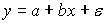 ВАРИАНТЫ ОТВЕТОВ:ЗАДАНИЕ № 5 (выберите несколько вариантов ответа)При выполнении предпосылок МНК оценки параметров регрессии обладают свойствами: ВАРИАНТЫ ОТВЕТОВ:ЗАДАНИЕ № 9 ( выберите несколько вариантов ответа)Гомоскедастичность остатков подразумевает … ЗАДАНИЕ № 9 ( выберите несколько вариантов ответа)Гомоскедастичность остатков подразумевает … ВАРИАНТЫ ОТВЕТОВ:ВАРИАНТЫ ОТВЕТОВ:ЗАДАНИЕ № 10 ( - выберите несколько вариантов ответа)В кластерном анализе используются методы объединения … ЗАДАНИЕ № 10 ( - выберите несколько вариантов ответа)В кластерном анализе используются методы объединения … ВАРИАНТЫ ОТВЕТОВ:ВАРИАНТЫ ОТВЕТОВ:ЗАДАНИЕ № 11 ( - выберите несколько вариантов ответа)В кластерном анализе для определения близости между кластерами используются метрики … ЗАДАНИЕ № 11 ( - выберите несколько вариантов ответа)В кластерном анализе для определения близости между кластерами используются метрики … ВАРИАНТЫ ОТВЕТОВ:ЗАДАНИЕ № 12 ( - выберите один вариант ответа)В дискриминантном  анализе обучающая выборка используется для … ВАРИАНТЫ ОТВЕТОВ:ЗАДАНИЕ № 13 ( - выберите один вариант ответа)В факторном анализе при n измерениях и  k факторах матрица факторных нагрузок имеет размерность … ВАРИАНТЫ ОТВЕТОВ:ЗАДАНИЕ № 14 ( - выберите несколько  вариантов  ответа)Метод главных компонент  … ВАРИАНТЫ ОТВЕТОВ:ЗАДАНИЕ № 15 ( - выберите один  вариант  ответа)Сигмоидальная активизационная функция искусственного нейрона  имеет вид… ВАРИАНТЫ ОТВЕТОВ:ЗАДАНИЕ № 16 ( - выберите один  вариант  ответа)На рисунке приведена архитектура многослойного персептрона. Определить число  рецепторных, реагирующих и ассоциативных элементов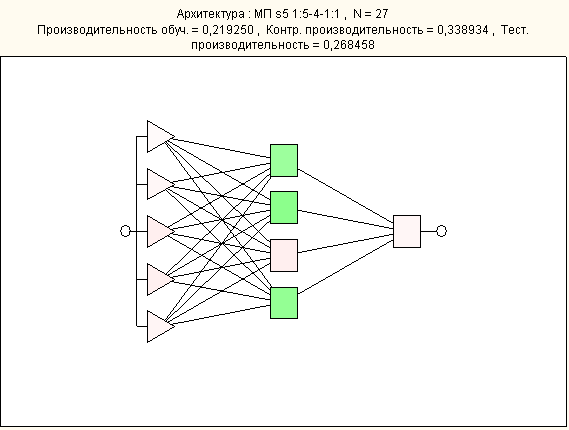 ВАРИАНТЫ ОТВЕТОВ:ЗАДАНИЕ № 17 ( - выберите один  вариант  ответа)На рисунке приведена диаграмма размаха («ящик с усами». Определить интерквартильный размах  с точностью до второго знака1) 3,232) 7,163) 12,684) 16,76ТехнологияЧисло дефектных лампЧисло годных лампВсего ламп1951511027040110Итого16555220Препарат 1(Опыт 1)Препарат 2 (Опыт 2)Препарат 2 (Опыт 2)Препарат 1(Опыт 1)Сильное (+)Слабое (-)Сильное (+)а (8)b (16)Слабое (-)c (5)d (11)12345678910Предмет1,ri21346851079Предмет2,si13427108569Код компетенцииНаименованиекомпетенцииКод этапа освоения компетенцииНаименование этапа освоения компетенцииОПК-3способностью к самостоятельному обучению новым методам исследования и к их развитию, к совершенствованию информационных технологий при решении задач профессиональной деятельностиОПК-3.1способность к самостоятельному обучению новым методам исследованияОПК-5способностью самостоятельно проводить научные социологические исследования с использованием современных методов моделирования процессов, явлений и объектов, математических методов и инструментальных средствОПК-5.1способность усваивать широкие теоретические и практические знания о современных методах моделирования процессов, явлений и объектов; о математических методах исследования процессов, явлений и объектов; современных инструментальных средствах при исследовании процессов, явлений и объектовОПК-6способностью использовать механизмы прогнозирования и проектирования инновационного развития социальных системОПК-6.1способность овладеть знанием основных теорий социального развития, социальных изменений, понимать сущность, содержания и форм реализации социального прогнозирования, проектированияПК-2способность исследовать социальные процессы и институтыПК-2.1способность исследовать современные социальные институты и процессыЭтап освоения компетенции Этап освоения компетенции Показатель оценивания Показатель оценивания Критерий оцениванияОПК-3.1 – способность к самостоятельному обучению новым методам исследования.ОПК-3.1 – способность к самостоятельному обучению новым методам исследования.Самостоятельно осваивает новые современные методы исследования.Самостоятельно осваивает новые современные методы исследования.Демонстрирует знания о новых современных методах исследования.ОПК -3.2 – способность к  развитию новых методов исследования.ОПК -3.2 – способность к  развитию новых методов исследования.Использует новые методы научного исследования в своей профессиональной деятельности (в своих научных исследованиях).Анализирует качественные и количественные методы сбора социальной информации.Использует новые методы научного исследования в своей профессиональной деятельности (в своих научных исследованиях).Анализирует качественные и количественные методы сбора социальной информации.Использует при проведении  исследования новые методы исследования.Проанализированы качественных и количественных методов сбора социальной информации.(ОПК-5.1) - Способность усваивать широкие теоретические и практические знания о современных методах моделирования процессов, явлений и объектов; о математических методах исследования процессов, явлений и объектов; современных инструментальных средствах при исследовании процессов, явлений и объектов.(ОПК-5.1) - Способность усваивать широкие теоретические и практические знания о современных методах моделирования процессов, явлений и объектов; о математических методах исследования процессов, явлений и объектов; современных инструментальных средствах при исследовании процессов, явлений и объектов.Знать современные методы моделирования процессов, явлений и объектов, математическими методами и инструментальными средствамиЗнать современные методы моделирования процессов, явлений и объектов, математическими методами и инструментальными средствамиПродемонстрированы знания  современных методов моделирования процессов, явлений и объектов, математическими методами и инструментальными средствами(ОПК-6.1) – способность овладеть знанием основных теорий социального развития, социальных изменений, понимать сущность, содержания и форм реализации социального прогнозирования, проектированияДемонстрирует знание основных теорий социального развития, социальных изменений.Знает сущность, содержание и формы реализации социального прогнозирования, проектирования;Демонстрирует знание основных теорий социального развития, социальных изменений.Знает сущность, содержание и формы реализации социального прогнозирования, проектирования;Продемонстрированы знания основных теорий социального развития, социальных изменений.Самостоятельно формулирует цели, ставит конкретные задачи для проведения прогнозного исследования в областях социологииПродемонстрированы знания основных теорий социального развития, социальных изменений.Самостоятельно формулирует цели, ставит конкретные задачи для проведения прогнозного исследования в областях социологииПК -2.1Способность исследовать современные социальные институты и процессы- владеет необходимым понятийно-категориальным аппаратом;- анализирует современные теоретико-методологические подходы к изучению социальных институтов и процессов;- умеет выстроить методологию исследования социальных институтов и социальных процессов;- умеет применять качественные и количественные методы анализа социальных институтов и социальных процессов - владеет необходимым понятийно-категориальным аппаратом;- анализирует современные теоретико-методологические подходы к изучению социальных институтов и процессов;- умеет выстроить методологию исследования социальных институтов и социальных процессов;- умеет применять качественные и количественные методы анализа социальных институтов и социальных процессов Продемонстрированы навыки углубленного анализа современных теоретико-методологических подходов к изучению социальных институтов и процессов.Сформировано понимание направлений анализа социальных институтов и процессов.Определены и реализованы методики и инструменты научного исследования.Продемонстрированы навыки углубленного анализа современных теоретико-методологических подходов к изучению социальных институтов и процессов.Сформировано понимание направлений анализа социальных институтов и процессов.Определены и реализованы методики и инструменты научного исследования.7.	Материально-техническая база, информационные технологии, программное обеспечение и информационные справочные системы